¿Como activar mi NFC para utilizar el wallet?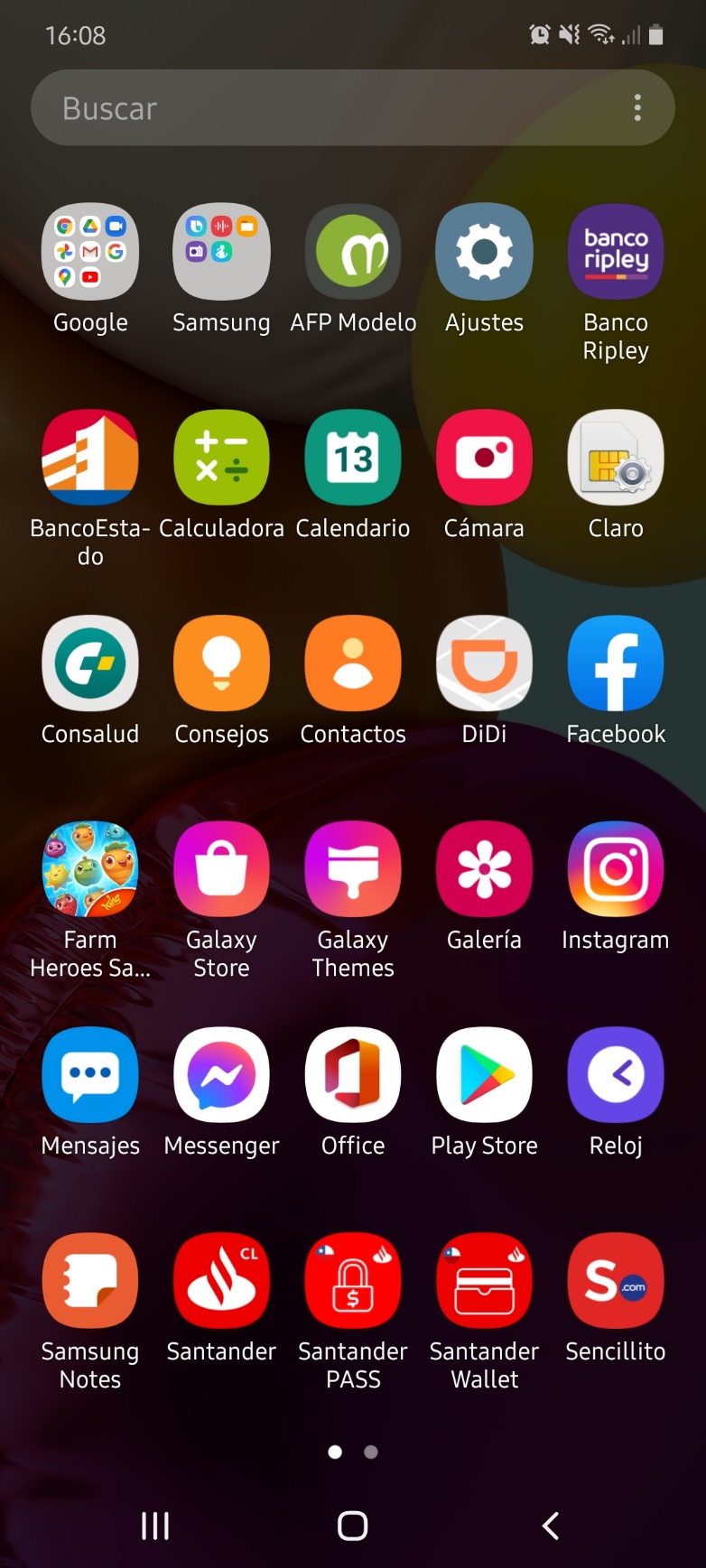 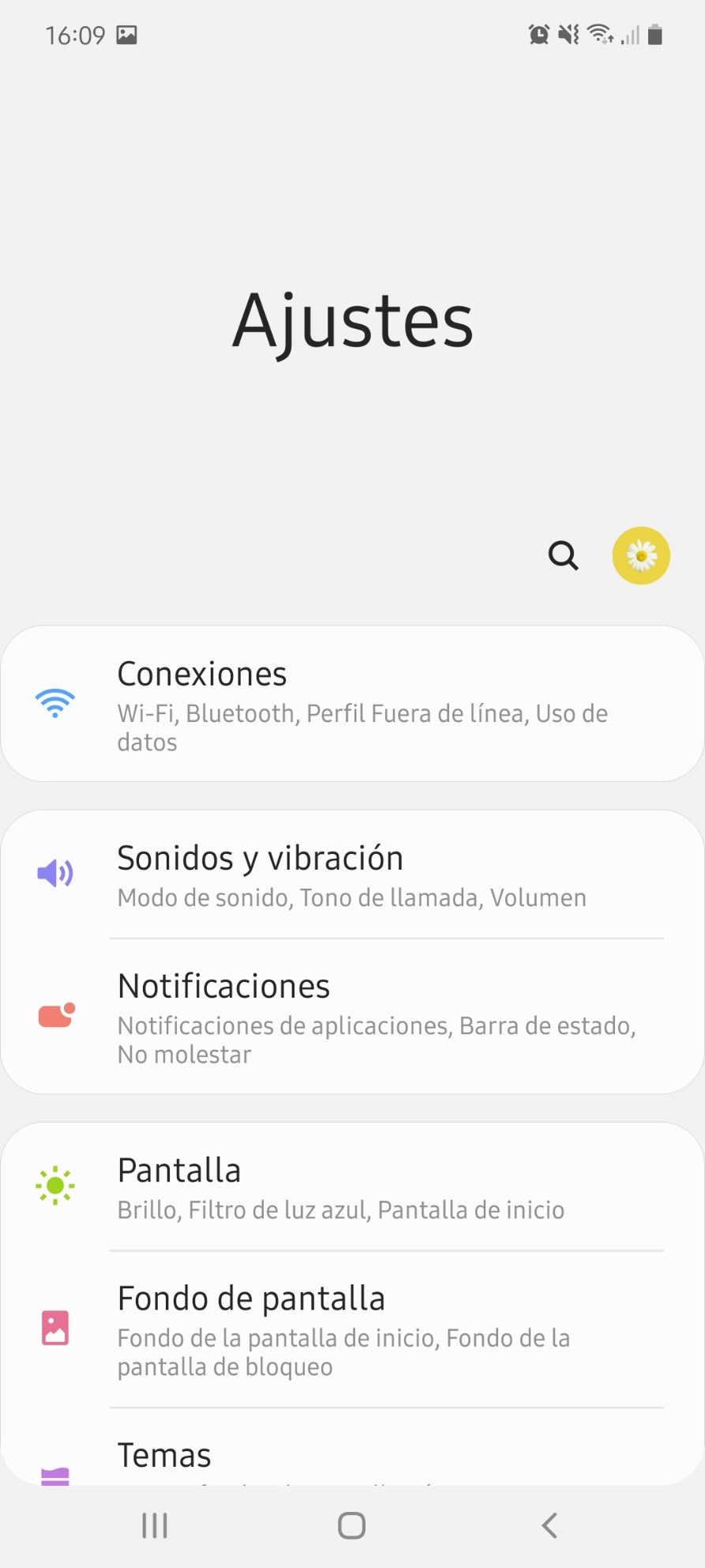 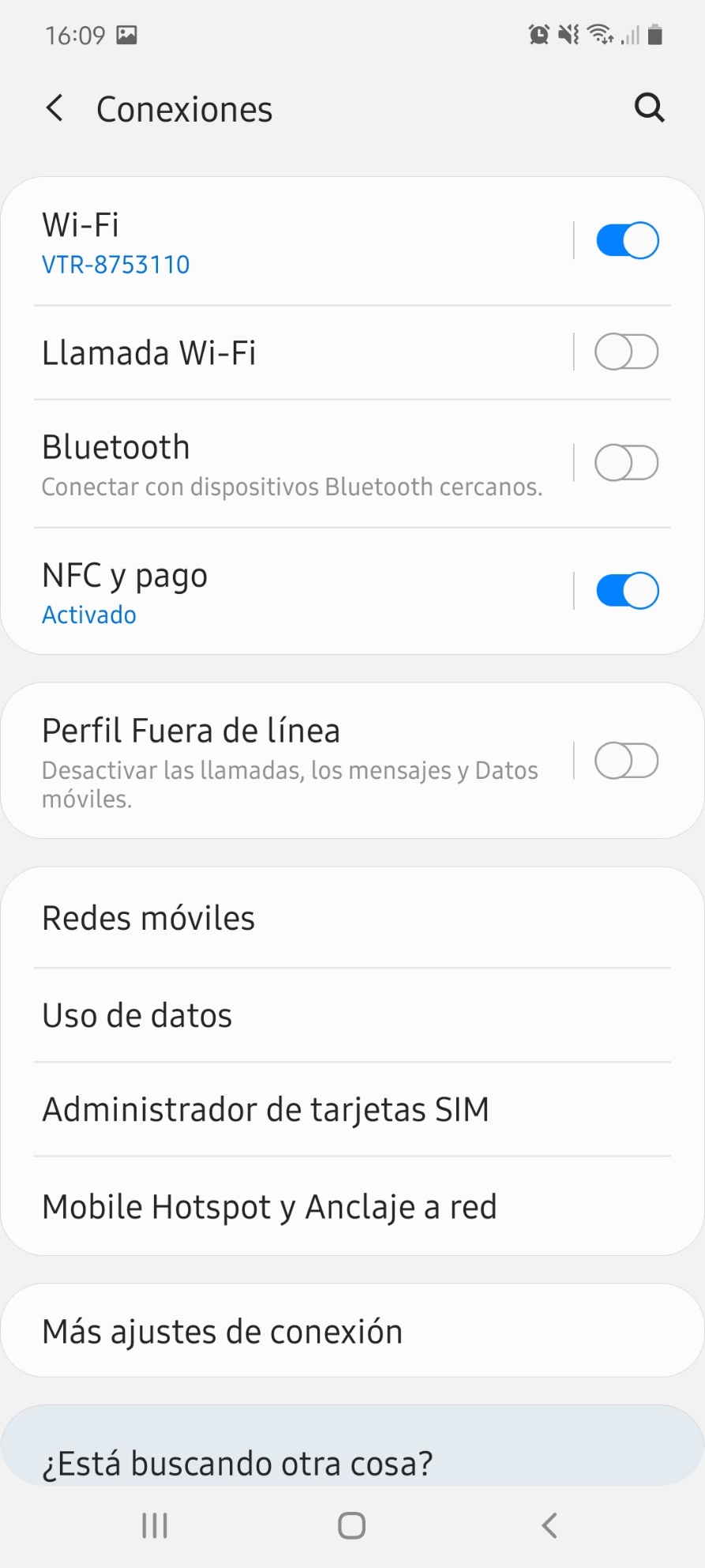 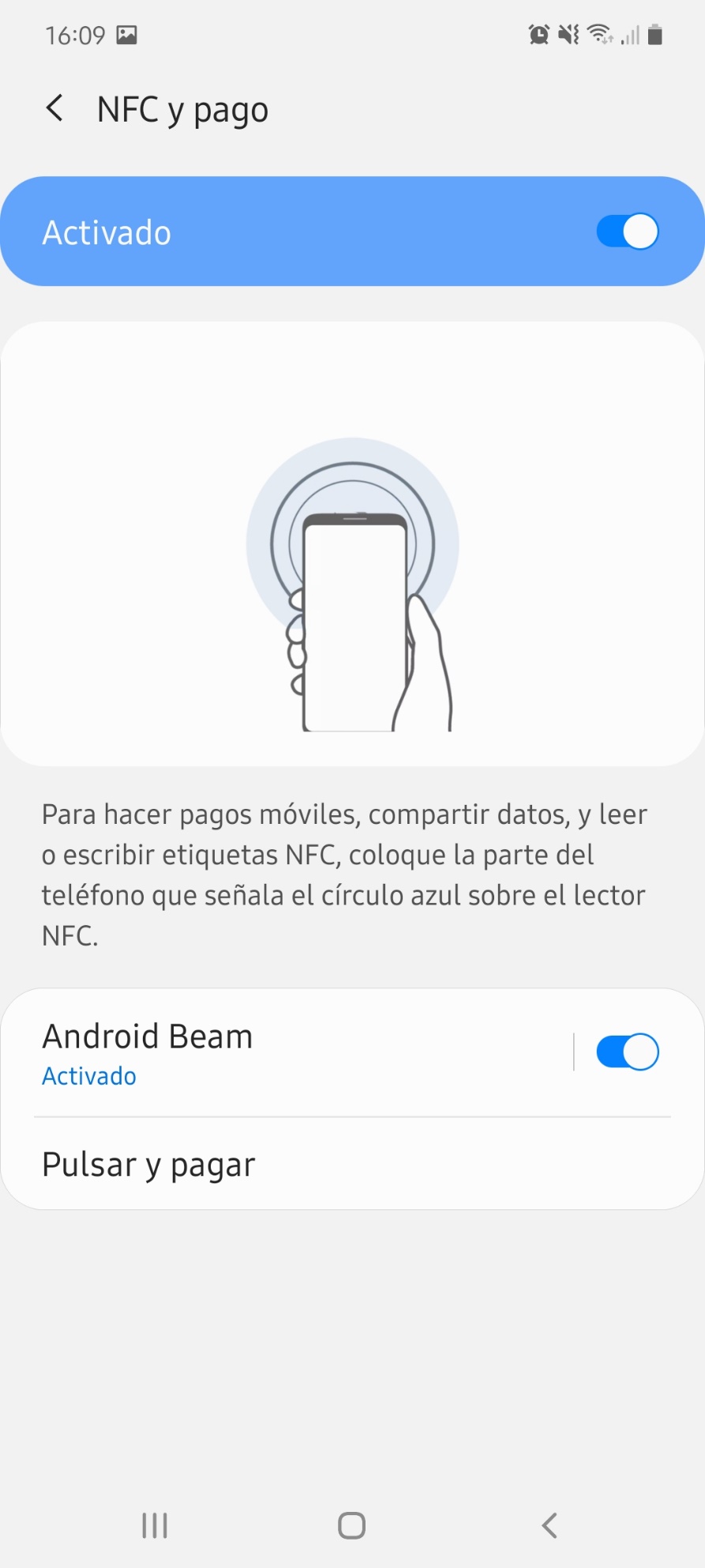 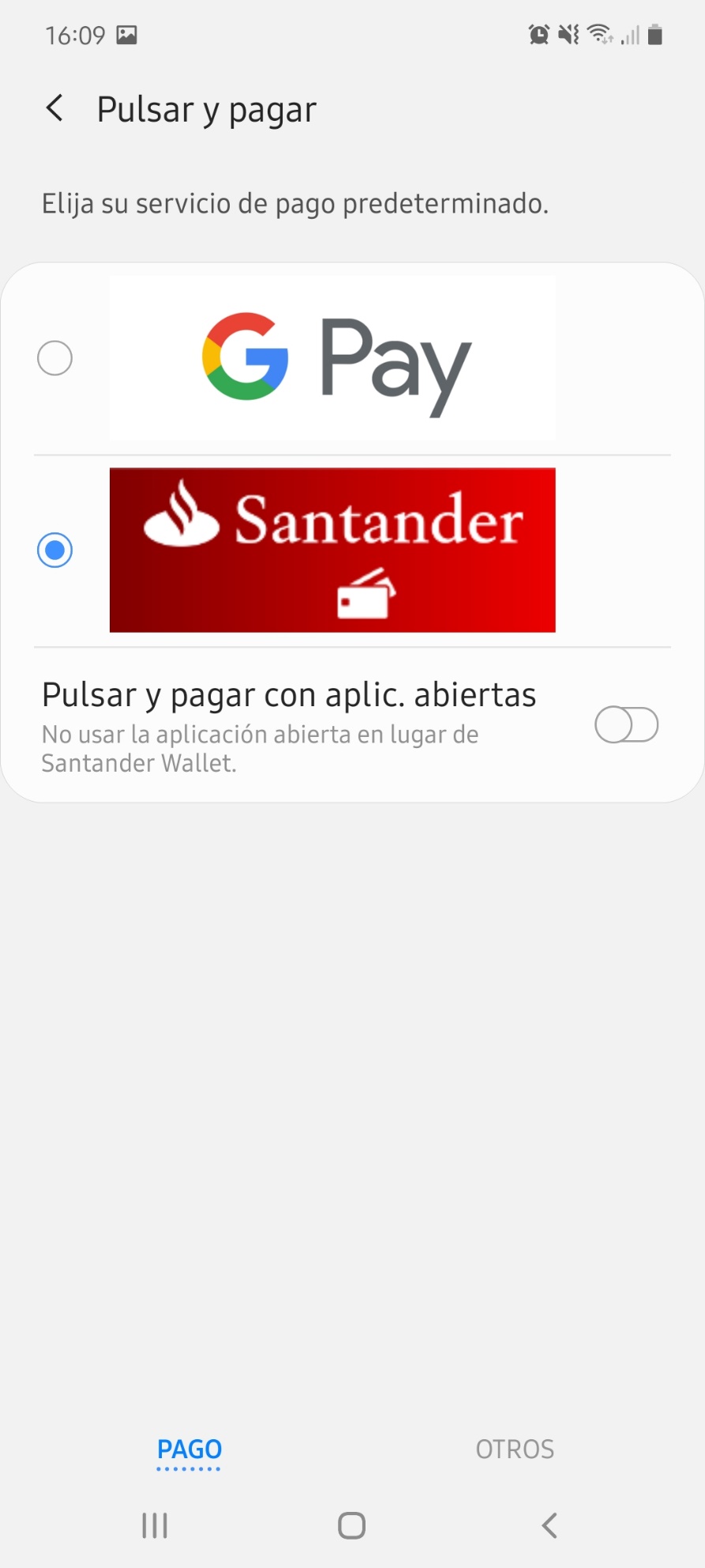 